Памятка.Как вести себя на пожаре.Если огонь небольшой, можно попробовать сразу же затушить его, набросив на него плотную ткань, одеяло или вылив кастрюлю воды. Если огонь сразу не погас, немедленно убегай из дома в безопасное место. И только после этого звони в пожарную охрану по телефону "О 1" или попроси об этом соседей. Если не можешь убежать из горящей квартиры, сразу же позвони по телефону "01" и сообщи пожарным точный адрес и номер своей квартиры. После этого из окна зови на помощь соседей и прохожих. Если чувствуешь, что задыхаешься от дыма, опустись на корточки или продвигайся к выходу ползком - внизу меньше дыма.При пожаре в подъезде никогда не садись в лифт, он может отключиться, и ты задохнешься. Ожидая приезда пожарных, не теряй головы и не выпрыгивай из окна, тебя обязательно спасут. Когда приедут пожарные, во всем их слушайся и не бойся, они лучше знают, как тебя спасти. 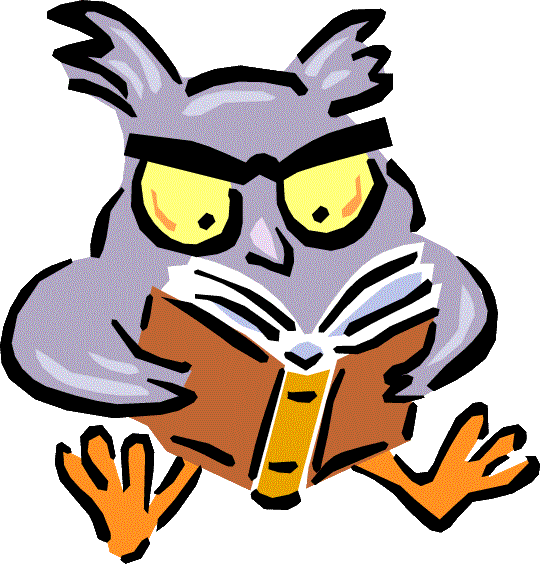 